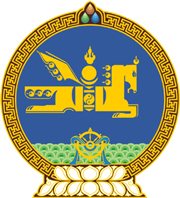 МОНГОЛ  УЛСЫН  ХУУЛЬ2016 оны 12 сарын 28 өдөр				                       Төрийн ордон, Улаанбаатар хотСОНГУУЛИЙН ТУХАЙ ХУУЛЬД ӨӨРЧЛӨЛТ ОРУУЛАХ ТУХАЙ1 дүгээр зүйл.Сонгуулийн тухай хуулийн 61 дүгээр зүйлийн 61.8.3 дахь заалтын “иргэний харьяалал, шилжилт хөдөлгөөний асуудал эрхэлсэн байгууллага” гэснийг “улсын хил хамгаалах байгууллага” гэж өөрчилсүгэй.2 дугаар зүйл.Энэ хуулийг Монгол Улсын хилийн тухай /Шинэчилсэн найруулга/ хууль хүчин төгөлдөр болсон өдрөөс эхлэн дагаж мөрдөнө.МОНГОЛ УЛСЫН ИХ ХУРЛЫН ДАРГА 					М.ЭНХБОЛД 